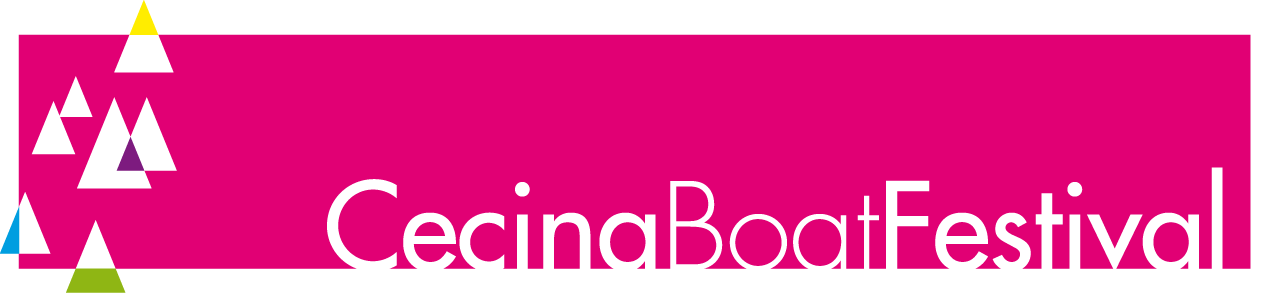 BOAT FESTIVAL – PORTO CECINAProgramma edizione 2016 > 23 aprileDalle ore 10: Esposizione barche nuove e usate in vendita e apertura mercatino dei prodotti tipici e dell’artigianato localeDalle ore 15: esibizione e dimostrazione di volo sull’acqua a cura dell’associazione Lux2Fly.Alle ore 16: Show cooking dello chef Luciano Zazzeri, Ristorante La Pineta, Marina di Bibbona, una stella Michelin.Dalle ore 18: Performance artistica di Elena Manni –  ELiRudyZuli http://www.elirudyzuli.itOre 19: Chiusura stand e Aperitivo “In Vermentino”. Il consorzio “Strada del Vino e dell’Olio Costa degli Etruschi” in collaborazione con il ristorante “Il Pescecotto” propongono un buffet di sfiziosità culinarie per accompagnare una degustazione dei migliori vermentini locali. Costo € 5. Prenotazioni tel. 0586 620594 > 24 aprileDalle ore 10: Esposizione barche nuove e usate in vendita e apertura mercatino dei prodotti tipici e dell’artigianato locale.Dalle ore 12: Apertura mostra fotografica #mareinporto in collaborazione con IgersLivorno.Dalle ore 15: esibizione e dimostrazione di volo sull’acqua a cura dell’associazione Lux2Fly.Dalle ore 15: Prove a mare e dimostrazioni di vela, sub e pesca sportiva. Per grandi e piccini. A cura del Circolo Nautico Foce Cecina.Alle ore 16: Show cooking dello chef Emanuele Vallini, Ristorante La Carabaccia, consulente del Gruppo NH Hotel.Dalle ore 18,30: Concerto: Luca Burgalassi “Shadows and Fragments” Tour  Luca Burgalassi: voce, chitarra / Stefano Lunardi: violino / Silvia Cercignani: voce  / Nino Pellegrini: contrabbasso  / Ettore Fancelli: batteriaDalle ore 19,o0: Chiusura stand. Aperitivo e cena in collaborazione con Ristorante Il Pescecotto > 25 aprileDalle ore 10: Esposizione barche nuove e usate in vendita e apertura mercatino dei prodotti tipici e dell’artigianato localeDalle ore 15: Prove a mare e dimostrazioni di vela, sub e pesca sportiva. Per grandi e piccini. A cura del Circolo Nautico Foce Cecina.Dalle ore 17: Performance artistica di Elena Manni –  ELiRudyZuli http://www.elirudyzuli.itDalle ore 19,o0: Chiusura stand. Aperitivo, cena e live music in collaborazione con Ristorante Il Pescecotto. > 30 aprileDalle ore 10: Esposizione barche nuove e usate in vendita e apertura mercatino dei prodotti tipici e dell’artigianato localeAlle ore 16: Presentazione del libro di Marco Nannini (CIVA – Centro Italiano Vela d’altura) “Dalla banca all’Oceano”Dalle ore 18: Performance artistica di Elena Manni –  ELiRudyZuli http://www.elirudyzuli.itDalle ore 19,o0: Chiusura stand e “Come diventare quasi sommelier in un’ora” introduzione alla tecnica di degustazione presentata da Stefano Ferrari (coordinatore regionale Slow Food). A seguire aperitivo. Costo €5. Per prenotazioni tel. 0586 620594. Una collaborazione de il consorzio “La strada del vino e dell’olio” e del ristorante “Il Pescecotto”. > 1  maggioDalle ore 10: Esposizione barche nuove e usate in vendita e apertura mercatino dei prodotti tipici e dell’artigianato localeAlle ore 16: Spazio bambini: Laboratorio di circo con postazione di giocoleria (palline, diabolo, piatti cinesi) e equilibrismo (sfera, trave, trampoli, monociclo) su piste in pvc con materassi e istruttori qualificati della scuola di circo En Piste! di Firenze (www.enpiste.it).Dalle ore 18: Performance artistica di Elena Manni –  ELiRudyZuli www.elirudyzuli.itDalle ore 19,o0: Chiusura stand. Aperitivo, cena e live music in collaborazione con Ristorante Il Pescecotto.